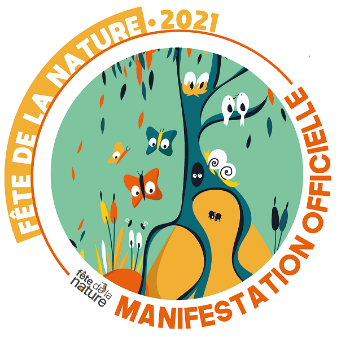 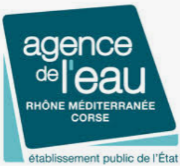 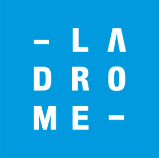 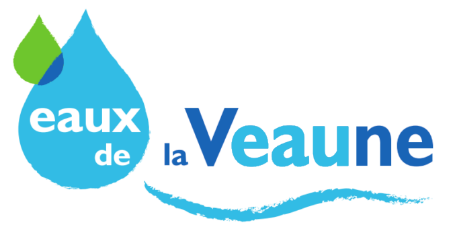 Fête de la nature 2021 Vendredi 21 Mai 2021OrganisationInscriptions uniquement sur Internet réservées aux personnes venant :50% des places en déplacement doux (à pied, en vélo, en vélo assisté, en voiture électrique ou hybride)50% en véhicule thermique de moins de 1,5 t avec au moins trois personnes à bord du véhiculeQuatre groupes de 9 + 1 : 	-     Julie Pagesse	 Naturopathe-     David Meyer	 Ingénieur EcologueClaude Sanitas	 PhotoVeaune Equipe Administrative et Technique comment distribuer l’eau en sécurité sur un territoire plus grand que la ville de ParisHoraires de départ des groupes> 9 h => 10 h> 10 h 15 => 11 h 15> 11 h 30 => 12 h 30Pause> 13 h 45 => 14 h 45> 15 h 00 => 16 h 00> 16 h 15 => 17 h 15